Описание функциональных характеристик, информация для установки и эксплуатации программного обеспечения«Модуль IT-Finance «Документооборот»Функциональные характеристики программного обеспечения Программное обеспечение Модуль IT-Finance «Документооборот» (далее по тексту также программное обеспечение/ ПО/ Cистема)Программа обеспечивает автоматизацию управления документами и бизнес-процессами.Область применения: для организаций, использующих программу IT-Finance (свидетельство № 2018615047 от 23.04.2018).Функциональные возможности: Автоматическое заполнения справочных данных из различных сервисов;Обработка и сохранение электронных копий документов клиента, прикрепление к кредитной заявке; Поддержка версионности и сроков хранения документов; Маршрутизация и согласование заявки; Поддержка юридически значимого документооборота; Создание шаблонов документов; Настройка маршрутов согласования..Установка программного обеспеченияПО распространяется в виде интернет-сервиса, специальные действия по установке ПО на стороне пользователя не требуютсяТребования к рабочему окружениюТребуемые программные продукты в составе клиентской частиЭксплуатация программного обеспечения Руководство пользователейСоздание пакета документовЧтобы создать новый пакет документов, нажмите кнопку "Создать набор документов" в окне со списком пакетов (см. рис. 13.1.2). Откроется оно для создания нового пакета документов (см. рис. 13.2.1).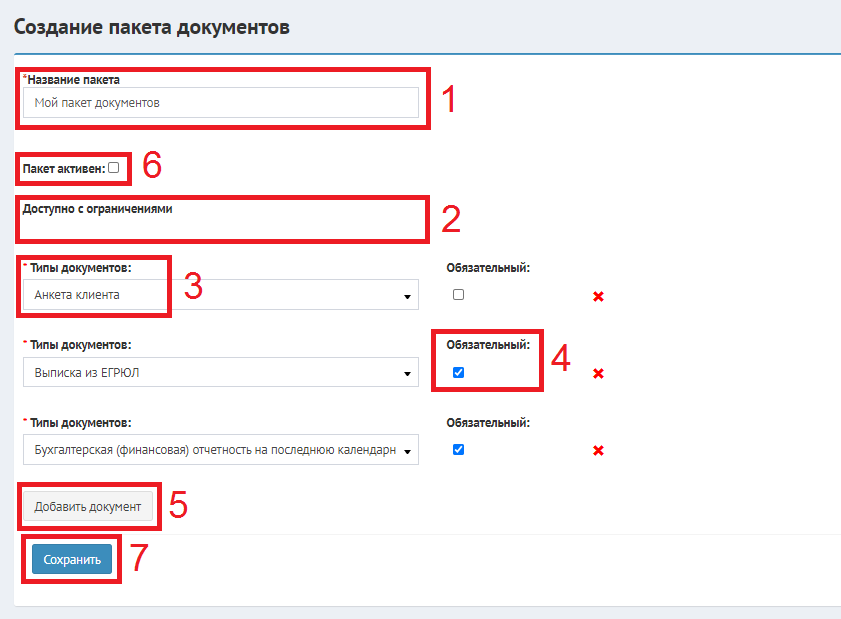 
Рисунок 13.2.1 - Окно создания пакета документовДля создания пакета необходимо:Заполнить поле "Название пакета" (1)Выбрать список ограничений (в качестве вариантов выбора используется содержимое справочника "Ограничения"), с которыми может быть применен данный пакет (2)Добавить хотя бы один документ в пакет. Добавление осуществляется путем выбора из списка доступных документов в поле "Типы документов" (3).аЧтобы требовать обязательного прикрепления документа при использовании пакета - установите флажок "Обязательный" (4) рядом с соответствующим документомЧтобы расширить количество документов в пакете нажмите кнопку "Добавить документ" (5) Для использования пакета документов в составе заявок необходимо активировать флажок "Пакет активен" (6)Чтобы удалить лишний документ нажмите кнопку "Удаление" |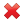 Для сохранения пакета нажмите кнопку "Сохранить" (7)1.1 Редактирование пакета документовДля редактирования существующего пакета документов нажмите кнопку "Редактирование"рядом с соответствующим пакетом документов в окне со списком доступных пакетов. Окно редактирование аналогично окну создания пакета (см. рис. 2.3.1). Для редактирования доступны все поля. Чтобы сохранить изменения, нажмите кнопку "Сохранить".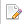 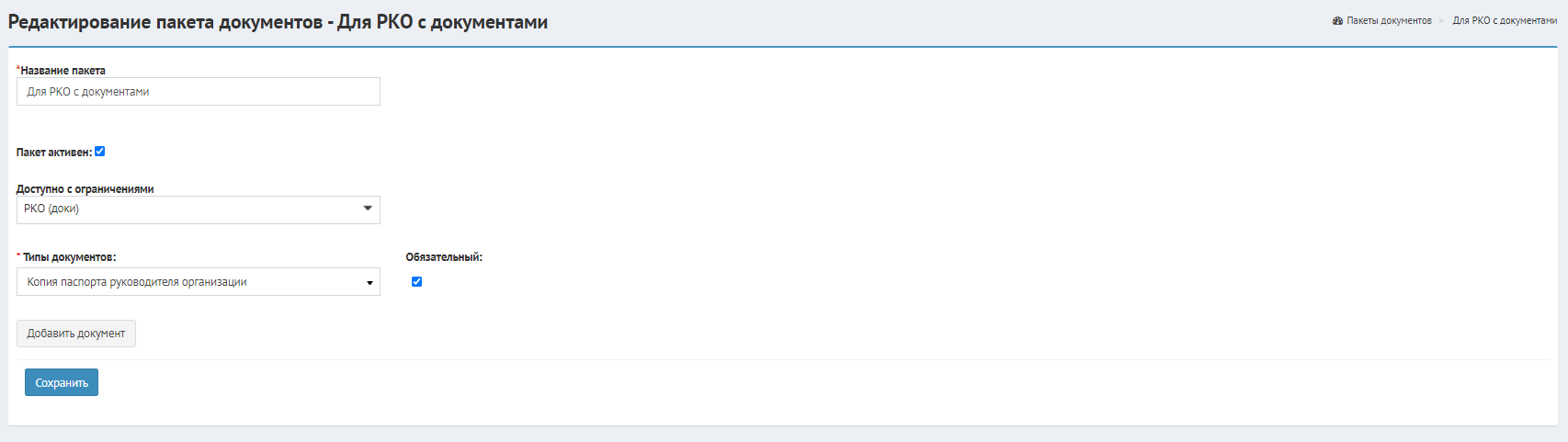 
Рисунок 2.3.1 - Окно редактирования пакета документов2. Сценарии, алгоритмы2.1. Алгоритм автоматического назначения ответственного сотрудника в заявку (change_assign_user) 2.1.1. Основной сценарий1) Сначала смотрим, кого должны назначить для повторной заявки:По истории назначения ОС по заявкам (ebb_historyrequestsassigneduser) ищем самую свежую запись (по assigned_date), удовлетворяющую одновременно следующим условиям, как в текущей заявке:Если указан тендер (сопоставляем по request_id.tender_id и req.tender_id):Номером тендера (number)Номером лота (numberLot)ИНН заказчика (customerInn)ИНН соискателя (request_id → inn=req.inn)Статусом назначения (assigned_status_id IN req.status_id)И в которой указан пользователь (user_id IS NOT NULL), для которого существует правило назначения (ebb_assigneduserrules.assigned_user_id=user_id), удовлетворяющее следующим условиям:Активное (active=True)Стоит признак 'Назначать ответственным в повторной заявке' (assign_when_repeat=True)Без указания типов банковских продуктов (product_types_id IS NULL) ИЛИ с указанием банковского продукта текущей заявки (product_types_id IN req.product_id)Без признака 'Проверять по сумме БГ для повторной заявки' (assign_when_repeat_check_sum_bg=False) ИЛИ с признаком (assign_when_repeat_check_sum_bg=True) И (подходящей суммой (см. ниже Алгоритм сравнения сумм для правил (get_lookup_use_summ_rule)) ИЛИ с нулевыми суммами (min_sum_bg=0 AND max_sum_bg=0)).Ну и берем самое первое активное правило для этого пользователя с признаком 'Назначать ответственным в повторной заявке' (rule = ebb_assigneduserrules(assigned_user_id=user_id, assign_when_repeat=True, active=True).2) Если мы не нашли такое правило2.1) Смотрим, может не стоит менять ответственного сотрудника и подходит уже назначенный:Смотрим, существует ли в правилах назначения правило, одновременно удовлетворяющее следующим условиям:Активное (active=True)Принадлежит уже назначенному ОС (assigned_user_id=req.bidders_requestsadditionaldata.assigned_user_id)Сам сотрудник не удален (ebb_extendedusers(id = assigned_user_id).wasRemoved=False)Заявка может назначаться на ОС в этом статусе (statuses_sum_bg IN req.status_id)Без указания типов банковских продуктов (product_types_id IS NULL) ИЛИ с указанием банковского продукта текущей заявки (product_types_id IN req.product_id)Если существует, значит менять ничего не надо и выходим из алгоритма.2.2) Иначе, пытаемся найти правила для назначения, одновременно удовлетворяющие следующим условиям:Активное (active=True)Сам сотрудник не удален (ebb_extendedusers(id = assigned_user_id).wasRemoved=False)Заявка может назначаться на ОС в этом статусе (statuses_sum_bg IN req.status_id)Без указания типов банковских продуктов (product_types_id IS NULL) ИЛИ с указанием банковского продукта текущей заявки (product_types_id IN req.product_id)Подходящее по сумме (см. ниже Алгоритм сравнения сумм для правил (get_lookup_use_summ_rule) ИЛИ с нулевыми суммами (min_sum_bg=0 AND max_sum_bg=0))Если выполняем данную проверку первый раз (в рамках текущего алгоритма возможен переход к этому пункту из п.3, т.е. если мы выполняемся при переходе из него, то этот фильтр не нужен): 
Подходящее по скорингу заявки (scorings_id IN req.bidders_requestsadditionaldata.used_scoring_id)
Для каждого такого правила вычисляем:Приоритет роли из настроек (priority_max) = MAX(priority из ebb_assignedusersettings где role_id есть в списке ролей пользователя правила (ebb_userroles(user_id=assigned_user_id)))Приоритет суммы или привязки сотрудника к компании по ИНН из настроек распределения для ролей (filter_by_summ) = MAX(use_sum_bg_or_assigned_bidder_priority из ebb_assignedusersettings где role_id есть в списке ролей пользователя правила (ebb_userroles(user_id=assigned_user_id)))Собственно, определяем признак - есть привязка компании к сотруднику по ИНН или нет (filter_by_bidder) = 1, если есть привязка (EXISTS ebb_extendedusersassignedinnkpp(user_id=assigned_user_id, inn = req.inn)), иначе 0и дополнительно смотрим, если в заявке указана годовая выручка (берем самый свежий годовой показатель 2110 из ФП → Форма 2 (в сис.переменных это было бы 2110^y), то берем его, умножаем на 1000 и проверяем, что правило соответствует условиюCOALSECE('Годовая выручка от (руб.)' (min_fp_2110_year), -INF) <= 2110^y * 1000 <= COALESCE('Годовая выручка до (руб.)' (max_fp_2110_year), INF)Далее, для более равномерного распределения по сотрудникам нам необходимо посчитать, кому сколько заявок уже назначено по настройкам правил.Поэтому для каждого правила считаем кол-во заявок, назначенных сотруднику (count_req), при этом вообще исключаем правила, если они относяться к уже назначенному сотрудинку в заявке (assigned_user_id=req.bidders_requestsadditionaldata.assigned_user_id), т.к. проверка по нему уже была в предыдущем пункте и значит тут нам он уже не подходит:count_req = Выбираем кол-во заявок, исключая текущую, где назначен сотрудник из правила (bidders_requests ← bidders_requestsadditionaldata.assigned_user_id=assigned_user_id) и одновременно выполняются следующие условияЗаявка в статусе 'Статусы для определения количества назначенных заявок' (bidders_requests.status_id IN max_current_assigned_requests_statuses_id)Продукт заявки в списке 'Типы банковских продуктов для определения количества назначенных заявок' (bidders_requests.product_id IN current_assigned_requests_product_types_id), если список указан, иначе все подходятИ оставляем только правила, подходящие под условиеСтоит признак 'Учитывать количество назначенных заявок' (use_max_current_assigned_requests_count) И 'Максимальное количество назначенных заявок' (max_current_assigned_requests_count) > count_reqИЛИНе стоит признак 'Учитывать количество назначенных заявок' ИЛИ'Максимальное количество назначенных заявок'=0Далее берем первое подходящее правило с учетом сортировки (если какое-то из полей сортировки NULL, то считаем, что оно = 0)priority_max DESCfilter_by_summ DESCfilter_by_bidder DESCpriority DESCcount_req ASCНа всякий случай, добавим элемент рандомности ) RANDOM ASC3) Если на предыдущих этапах мы так и не нашли нужное правило, то всё равно упорно стараемся найти ОС, поэтому ищем правило, у которого стоит признак 'Назначать, если не найдено других сотрудников', т.е. выбираем правила, которые соответствуют следующим условиям одновременноАктивное (active=True)Сам сотрудник не удален (ebb_extendedusers(id = assigned_user_id).wasRemoved=False)Заявка может назначаться на ОС в этом статусе (statuses_sum_bg IN req.status_id)Стоит признак 'Назначать, если не найдено других сотрудников' (assign_request_if_no_any_user)Без указания типов банковских продуктов (product_types_id IS NULL) ИЛИ с указанием банковского продукта текущей заявки (product_types_id IN req.product_id)Если выполняем данную проверку первый раз (в рамках текущего алгоритма возможен ещё раз переход к данному пункту, т.е. если мы выполняемся повторно, то этот фильтр не нужен): 
Подходящее по скорингу заявки (scorings_id IN req.bidders_requestsadditionaldata.used_scoring_id)Далее, определяем для каждого правила приоритет по ролиpriority_max = MAX(priority из ebb_assignedusersettings где role_id есть в списке ролей пользователя правила (ebb_userroles(user_id=assigned_user_id)))И берем первое правило с учетом сортировкиpriority_max DESCpriority DESCЕсли правило найдено - УРА!!! идем дальше, иначе пытаемся ещё раз найти сотрудника, но уже без учета привязки к скорингу, т.е. переходим к п. 2.2), а если уже пытались, то УВЫ, бесполезно искать и выходим.4) Если в результате всех мытарств на предыдущих шагах правило найдено, то начинаем следующие манипуляции:Отвязываем ОС (см. ниже Алгоритм отвязки ответственного сотрудника (unfasten_request))Записываем в историю по заявке событие 'Открепление ответственного сотрудника' (action = ebb_lovs(lovName_id=41, pid=31)Привязываем нового ОС (см. ниже Алгоритм привязки ответственного сотрудника (fasten_request))Записываем в историю по заявке событие 'Назначение ответственного сотрудника' (action = ebb_lovs(lovName_id=41, pid=31)Ну и, если у соискателя по ИНН из заявки нет закрепленного сотрудника (NOT EXISTS ebb_extendedusersassignedinnkpp(inn=req.inn)) И в правиле стоит признак 'Привязывать к Принципалу без ответственного' (can_assign_for_free_bidder), то привязываем к компании сотрудника (см. ниже Алгоритм закрепления сотрудника за компанией по ИНН (fasten_bidder)).2.2. Алгоритм сравнения сумм для правил (get_lookup_use_summ_rule) 2.2.1. Предисловие Для продуктов (req.product_id → pid)8, Расчетно-кассовое обслуживание11, РКО (открыть по видеосвязи с документами)возвращаем NULL.2.2.2. Основной сценарийВ зависимости от правила 'Правило выбора суммы' (use_summ_rule_id → pid) выбираем сумму по текущей заявке (TO_DO - правила выбора сумм используются во многих местах, но пока не описаны)1: product_liabiliti_summ2: get_product_summ_bg3: summ_bg_from_judgment_or_request4: summBgи возвращаем результат сравнения'Сумма БГ от (руб.)' (min_sum_bg) <= полученная сумма <= 'Сумма БГ до (руб.)' (max_sum_bg)2.3. Алгоритм отвязки ответственного сотрудника 2.3.1. Основной сценарий1) Запоминаем текущего ОС из заявки (old_assigned_user_id = req.bidders_requestsadditionaldata.assigned_user_id)2) Убираем привязку к ОС в заявке (req.bidders_requestsadditionaldata.assigned_user_id = NULL)3) Берём последнюю запись по id из истории привязок бывшего ОС к заявке (ebb_historyrequestsassigneduser(user_id=old_assigned_user_id , request_id = req.id))4) Обновляем эту запись'Дата снятия' (removal_date) = CURRENT_TIMESTAMP'Статус снятия' (removal_status_id) = текущий статус заявки2.4. Алгоритм привязки ответственного сотрудника (fasten_request) 2.4.1. Основной сценарий1) Запоминаем текущего ОС из заявки (old_assigned_user_id = req.bidders_requestsadditionaldata.assigned_user_id)2) Заменяем привязку к ОС в заявке (req.bidders_requestsadditionaldata.assigned_user_id = id нового сотрудника)3) Берём последнюю запись по id из истории привязок бывшего ОС к заявке (ebb_historyrequestsassigneduser(user_id=old_assigned_user_id , request_id = req.id))4) Обновляем эту запись'Дата снятия' (removal_date) = CURRENT_TIMESTAMP'Статус снятия' (removal_status_id) = текущий статус заявки5) Добавляем в историю привязок ОС по заявке  (ebb_historyrequestsassigneduser) запись'Ответственный сотрудник' (user_id) = id нового сотрудника'Дата назначения' (assigned_date) = CURRENT_TIMESTAMP'Статус назначения' (assigned_status) = текущий статус заявки2.5. Алгоритм закрепления сотрудника за компанией по ИНН (fasten_bidder) 2.5.1. Основной сценарий1) Ищем старую привязку к сотруднику (ebb_extendedusersassignedinnkpp(inn=req.inn))2) Запоминаем старого сотрудника (old_assigned_user_id)3) Если привязка есть, то:3.1) Обновляем в ней'Ответственный сотрудник' (user_id) = id нового сотрудника3.2) Берём последнюю запись по id из истории закрепленных сотрудников по ИНН (ebb_historyextendedusersassignedinnkpp(inn=inn, user_id=old_assigned_user_id)) и обновляем в ней'Дата снятия' (removal_date) = CURRENT_TIMESTAMP'Статус снятия' (removal_status_id) = текущий статус заявки'Открепляющий сотрудник' (unfasten_user_id) = id текущего пользователя4) Если привязки нет, то создаём её (ebb_extendedusersassignedinnkpp)'ИНН' (inn) = ИНН'Ответственный сотрудник' (user_id) = id нового сотрудника5) Создаём в истории закрепленных сотрудников по ИНН (ebb_historyextendedusersassignedinnkpp) запись'ИНН' (inn) = ИНН'Ответственный сотрудник' (user_id) =  id нового сотрудника'Дата назначения' (assigned_date) = CURRENT_TIMESTAMP'Статус назначения' (assigned_status) = текущий статус заявки3. Сценарии, алгоритмы3.1. Алгоритм генерации превью документов (preview-generator) 3.1.1. Основной сценарийПринимаем какой-либо из следующих параметров:Только высотуТолько ширинуВысоту и ширину одновременноТело исходника получаем в body  (обязательное).Если получена только высота или ширина вычисляем второй размер.Если переданы оба параметра, изображение должно быть помещено по центру полотна этого размера, и выполнена подрезка сторон без искажений.На выходе получаем файл с заданным расширением и код 200.
Или устанавливаем код ошибки 400, 500 и в detail пишем исключение.НаименованиеВерсияОфициальный сайт продуктаКриптоПро CSPДействующие сертифицированныеhttp://www.cryptopro.ru/КриптоПро ЭЦП Browser plug-inДействующие сертифицированныеhttp://www.cryptopro.ru/Браузеры (любой из):FirefoxТри последние официальные стабильные версии (вышедшие не позднее года на момент проверки версионности)https://www.mozilla.org/Google ChromeТри последние официальные стабильные версии (вышедшие не позднее года на момент проверки версионности)https://www.google.ru/chrome/